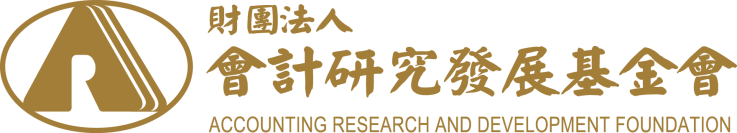 徵 才 啟 事會計研究發展基金會業務處專員需求兩名，職務條件如下：1. 中文能力佳，具備寫作能力，有媒體採訪、文稿編輯、繪圖美編等專業經驗者尤佳；請附上近一年自己創作的文稿作品。2. 熟悉微軟Office軟體、影片剪輯與繪圖軟體，能處理直播與各類線上會議之操作；請附上近一年自己製作之PPT與影片作品。3. 大學畢業，會計、商學、新聞等系所者尤佳。■工作待遇：月薪32,000~42,000元 （固定或變動薪資因個人資歷或績效而異）■工作地點：新北市汐止區新台五路一段95號C棟22樓■待遇及福利：此職務待遇：基本薪資 14 個月。 本會福利如下：
■應徵方式：請將履歷、自傳、相關證明與作品等資料email至：anita@ardf.org.tw，會計研究發展基金會業務處鄭小姐。會計研究發展基金會官網：https://www.ardf.org.tw/FB：https://www.facebook.com/AccountingResearchDevelopmentFoundationYouTube：https://www.youtube.com/channel/UCx_Dk6jxnhp2gjz69ts0k2A1.績效獎金；8.結婚津貼；2.中秋、端午及春節津貼；9.生產津貼；3.新制退休金；10.春節開工紅包；4.週休二日；11.員工教育訓練；5.勞、健保及團體保險；12.專業能力鑑定補助；6.旅遊津貼；13.不定期舉辦慶生會活動及員工國內旅遊；7.生日津貼；14.依法規享有完整休假制度。